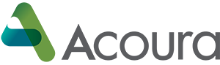 Application Form ForRed Tractor Assurance Meat Processing Scheme (RTA Meat Processing Standards V.1 May 2012)Acoura Certification 6 Redheughs RiggSouth GyleEdinburghEH12 9DQTel: 0131 335 6600 Fax: 0131 335 6608Email: processors@acoura.comThe undernoted wishes to apply for registration under Acoura Certification scheme on behalf of Red Tractor Assurance Schemes.  BUSINESS DETAILSPlant Name:		     Plant Address:		     Postcode:	  	      Name of Contact:  	     						Position: 	     Plant Tel. No.: 	     						Fax No.: 	     E-Mail address:   	     Would you be interest in a Pre Audit Assessment (Y/N)                                   Date when plant will be ready for assessment:          	 		     Details of any previous or current RTA memberships & expiry date       	     Membership Number (if applicable)						     New member to scheme (Y/N):      Does Acoura or any other company within the Acoura Group www.acoura.com currently provide you with services or certification?YES/NO – if yes, please provide details:	     It is a condition of the Scheme that all applicants must sign the following declaration that they will abide by the terms of the Scheme.DECLARATION (Please delete as appropriate)I (the undersigned) have read the requirements which pertain to the Acoura Certification Scheme operated on behalf of Red Tractor Assurance Scheme. I am fully responsible for the operation of the business at the site declared and I hereby wish to apply to join the Red Tractor Assurance Meat Processing Scheme. If accepted, I agree to abide by the conditions of membership as detailed in the Acoura Scheme Regulations and Red Tractor Assurance Meat Processing Scheme standards, as amended from time to time as detailed in the Acoura Scheme Regulations.  I declare that I KNOW / DO NOT KNOW (please delete as appropriate and give details if relevant below) of any current, past (within the last five years) or pending prosecutions relating to my business activities at the time of applying for membership of the scheme. Failure to provide any relevant information may result in refusal or termination of membership.Details of any prosecutions within the last 5 years must be given below:I agree to abide by the terms & conditions of the Scheme, undertaking to inform Acoura immediately if, for whatever reason the requirements of the Scheme can no longer be conformed to. I will notify Acoura of any major changes to the company’s business or changes to products prior to these being put on the market.I agree to the plant listed above being assessed by an Acoura assessor appointed to the scheme.I understand and agree that that my membership details (membership number, business details and approved status) will be listed on the Red Tractor Assurance Schemes website for the purpose of verification of the assurance status of my business.I also understand I can be charged a cancellation fee for cancelling an audit within 7 days of the agreed audit date.I declare the information given on this form is correct at time of application.Signed	     						Position    	     Print Name 	     						Date		     Additional Information RequiredCategory of Plant making application Category A		Abattoir							     Category B		Abattoir & Cutting Plant					     Category C		Cutting Plant							     Category D		Catering Butcher						     Is your site currently approved under the BRC Global Standard for Food Safety, Issue 6/7?    										Yes       	No       (If you have answered Yes to the above question, please submit a copy of your current BRC Certificate)Enterprises: (Please tick as appropriate)Abattoir Cattle			     Abattoir Pigs				     Abattoir Sheep			     Cutting Assured Pork		     Cutting Assured Beef		     Cutting Assured Chicken		     Cutting Assured Lamb		     Cutting Assured Pork Sausages	     Cutting Assured Turkey		     Livestock				     Please Supply list of Red Tractor approved products currently sold: Processes undertaken in plantPlease list any non-assured species slaughtered, processes undertaken, or products produced on sitePlease provide a flow diagram of the production process for each species; product category and/or process listed above.Application form should be returned to:- Processing Schemes Manager, Acoura Certification, 6 Redheughs Rigg, South GyleEdinburgh, EH12 9DQTel. 0131 335 6600, Fax 0131 335 6608E-mail processors@acoura.com  For Office Use OnlyIf application is declined please list reason below:Application Review carried out by:Date:Application Accepted or Declined: (If declined please include reason)